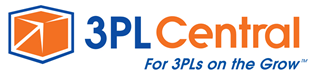 943 Warehouse Stock Transfer Shipment Advice

Dictionary:   4010943 Header Segments943 Detail Segments943 Summary Segments943 Shipping Advice Segment DefinitionsUsagePos. No.Seg. IDNameMax. UseMandatory10W06Warehouse Shipment Identification1Optional40N9Reference Identification>1Optional50G62Date/Time>1Optional60W27Carrier Detail1UsagePos. No.Seg. IDNameMax. UseUsagePos. No.Seg. IDNameMax. UseMandatory110W03Total Shipment Information1SEGMENT:W06 - Warehouse Shipment Identification:943.W06Usage:MandatoryData Element SummaryData Element SummaryUsageRef. Des.NameAttributesMandatoryW0601514 - Reporting CodeID  1/1MandatoryW0602285 – Shipment reference numberAN  1/22 MandatoryOptionalW0603W0606373 – Date created324 – Purchase Order NumberDT  8/8SEGMENT:N1 - NameLoop:943.N1Usage:Mandatory  Data Element Summary  Data Element SummaryUsageRef. Des.NameAttributesMandatoryN10198 - Entity Identifier CodeID  2/3MandatoryN10493 – Warehouse NameAN  1/60SEGMENT:N9 - Reference IdentificationLoop:943.N9Usage:Optional  Data Element Summary  Data Element SummaryUsageRef. Des.NameAttributesMandatoryN901128 - Reference Identification QualifierID  2/3MandatoryN902127 – Bill of Lading NumberAN  1/30SEGMENT:G62 - Date/TimeLoop:943.G62Usage:Optional  Data Element Summary  Data Element SummaryUsageRef. Des.NameAttributesMandatoryG6201432 - Date QualifierID  2/2MandatoryG6202373 – Date -  YYYYMMDDDT  8/8SEGMENT:W27 - Carrier Detail:943.W27Usage:Optional  Data Element Summary  Data Element SummaryUsageRef. Des.NameAttributesMandatoryW270191 - Transportation Method/Type CodeID  1/2MandatoryW2702140 – SCAC codeID  2/4SEGMENT:W04 - Item Detail Total:943.W04Usage:MandatoryData Element SummaryData Element SummaryUsageRef. Des.NameAttributesMandatoryW0401382 - Number of Qty ShippedR  1/10MandatoryW0402355 - Unit or Basis for Measurement CodeID  2/2OptionalW0403438 - U.P.C. Case Code (follow UPC rules)AN  12/12MandatoryW0408235 - Product/Service ID QualifierID  2/2MandatoryW0409234 – SKUAN  1/48SEGMENT:W03 - Total Shipment Information:943.W03Usage:Mandatory Data Element Summary Data Element SummaryUsageRef. Des.NameAttributesMandatoryOptionalW0301W0302382 - Number of inbound cartons Shipped81 – Total WeightR  1/10R  1/10